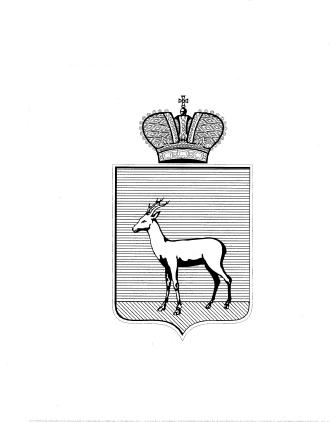          В целях реализации мер по предупреждению и ликвидации чрезвычайных ситуаций и обеспечению пожарной безопасности на территории Железнодорожного внутригородского района городского округа Самара, уточнения персонального состава комиссии по предупреждению и ликвидации чрезвычайных ситуаций и обеспечению пожарной безопасности Железнодорожного внутригородского района городского округа Самара, руководствуясь Уставом Железнодорожного внутригородского района городского округа Самара Самарской области  постановляю:       	1.Внести в постановление Администрации Железнодорожного внутригородского района городского округа Самара от 11.02.2016 № 3                      «О создании комиссии по предупреждению и ликвидации чрезвычайных ситуаций и обеспечению пожарной безопасности Железнодорожного внутригородского района городского округа Самара» (далее – постановление) следующее изменение:       	1.1 Приложение №1 к постановлению изложить в редакции, приложенной к настоящему постановлению.            2. Настоящее постановление вступает в силу со дня официального опубликования.           3. Контроль за исполнением настоящего постановления возложить на заместителя Главы Администрации Железнодорожного внутригородского района городского округа Самара О.В. Анцеву.                Глава Администрации Железнодорожного внутригородского  района            городского округа Самара                                                  В.В.ТюнинА.Г.Осипов 310 34  46